Board and StaffKate Knuth – President OLBrian Treece – Vice PresidentRoberta Jordan –TreasurerJessica Wiley – SecretaryLiv Nielsen – Area 1 Co-Rep OLScott Graham – Area 1 Co-RepAllison Fruen – Area 3 Co-Rep OLJoshua Nichols -Area 4 Co-RepHaven Stephens - Area 6 Co-RepDrew Quirk– Area 6 Co-RepLindsey Lyrenmann– Area 6 Co-Rep OLStephen Harvey – Area 7 Co-RepBarry Schade – EmeritusJoEllyn Jolstad – Bugle EditorLynda Shaheen – Communication/Development CoordinatorGuests:Lisa Goodman – Minneapolis City CouncilpersonElizabeth Shaffer, Minneapolis Park Board RepresentativeMcKenzie Erickson – Area 6Neil Trembly – Area 3/Save Cedar Lake ParkOL- onlineCall to Order at 6:40PM. by Vice President, Brian Treece.Agenda approval moved, seconded. Motion carried.Minutes from November 9, 2022, moved, seconded. Motion carried.City of Minneapolis - Councilperson Lisa Goodman. Lunch with Lisa starting up again. Get on the email list through her office. No further information on the Fruen Mill. Wirth on the Woods looking for leasing office space in Bryn Mawr. Lisa proposed an amendment to the city budget to increase all neighborhood association funding to equal $20,000, including both network funds and equity funds. Looking for a permanent solution for a base amount of funding for neighborhood associations.Park Board Update - Minneapolis Park Board Representative Elizabeth Shaffer. Meadows project still on schedule, taking a holiday break. Had to splice into existing sewer system. Trail around park will stay in use during construction. Have a new app tracker for trail plowing. Neighbors can input information about icy trails or trails that were missed. Cedar Isles Master Plan coming out in January. Trees are front of mind. Looking at how to mitigate avoidable loss. Long-term aging of canopy must be addressed. Forestry is quantifying tress based on species, age, etc. to see the cost of removal for the climate and natural beauty. 86- 90 trees will be lost in Cedar Lake Trail planning. Budget amendment passed to hire a natural resources technician in land management area of park board. Will now be 3 people working on this. Questions about prairie burn near Cedar Lake. Questions about Bassett Creek and CP rail merging with KCS. Fully supports youth work. Crime Prevention Specialist Report. No report this month.	Treasurer Report– Roberta Jordan. Received the CPP draw from the city for 2022. Moving to a new QuickBooks system, didn’t lose any data in the transfer. Will save over $900/year with new program. Please submit expenses before year end. Non-profits do not pay sales tax; copy of statement on BMNA Google drive when purchasing. Finances are in the black.Communications and Development Report - Lynda Shaheen. Spent communication time on Saturnalia, Taste of Anwatin, and Open Gym. Harvest Dinner was a successful venue for conveying Park Board info with staff and a commissioner present, radon info available. The old Prudential/Target Financial Services Building is being referred to as SRF. Will be using their auditorium for our film series. Would like to reach 100% donations from Board. Give to the Max garnered $308. Working on converting our QuickBooks system to nonprofit rates. Event Report – Patty Wycoff. Harvest Dinner attendance was down from pre-CoVid days. Expenses were $62.00. Saturnalia was successful. Warm weather, wagon ride perfect. Brian and a neighbor donated time to pick up the truck, trailer, and drive during the event. Came in well under budget, $750. Marshmallows were donated by Market, hot cocoa, cups and whipped cream donated from Cuppa Java. Haven Housing gift drive yielded a box of gifts; Doug and Barb Anderson will also give the dollars from their counter donation bucket. Red Cross Blood Drive on January 30.Bugle - JoEllyn Jolstad. No Bugle in January. Webmaster – Jeremy Staffeld. Email report. Online store had to be taken down briefly. Support ticket in with server host. Server host will also be moving entire site to an upgraded server.Committee Reports (as needed)Communications - Jay Peterson. Community Projects - Jessica Wiley. Events – Brian Treece.Elections - Brian Treece.Finance/Membership – Jessica Wiley. Approval of 2023 Budget, moved by Jessica, second by Roberta. Motion approved. Approval of Appendix D:  Investment Process moved by Jessica, second by Brian. Motion approved. Appendix D:  Investment ProcessUpon recommendation of the Finance Committee and approval of the Board, excess Association funds (defined as funds residing in savings and/or checking accounts and not expected to be needed to augment day to day activities for at least 5 years may be invested in a manner likely to maintain the principal and earn more interest than an ordinary savings account.  The investments should be self-managed by the Finance Committee with at least three members listed as signatories.  President, treasurer and one other member.Investment goals as follows:Risk:  very low, approximately 60% bonds, 40% stocksReturn:  Increase annual interest 10% (from $2.00 - $20.00 per month); 1% annual return (net of transaction or advisory fees)Type of investment:  NOT in funds that invest in fossil fuels or firearms Liquidity:  $10,000 per year available at year end Investment results reviewed twice a year by the Finance Committee and as part of the annual financial report to the board. Motion for approval to invest, moved by Jessica, second by Brian. Motion approved. Up to $60,000 residing in savings and/or checking accounts not expected to be needed to augment day to day activities for at least 5 years be invested, maintaining the principal and earning more interest than currently earning in our savings account. Gardens – Dennie Juillerat. Drew and Dennie met to talk about leadership of the garden committee work. Dennie committed to staying through May. Drew is nervously, cautiously, and courageously stepping into a leadership position.Gateway Project – Karen Frederickson/Dennis Juillerat.Parks – Chris Etz/Barry Schade.Racial Justice – Liv Nielson/ Steve Harvey. The City of Minneapolis, the MPD and the MN Dept. of Human Rights have entered into an agreement which may lead to a "consent decree" being issued to address racial bias in policing. Racial Justice Committee prepared a summary explaining what it is and where the parties are in the process. Braver Angels workshop at Bryn Mawr Presbyterian Church January 12. Racial Justice starting a film series that impacts justice and racial justice. Coop Wars will be first film, January 19 at SRF Building. Questions about 6th Avenue Project. Harrison’s Our Streets is leading an effort to return Hwy 55 to its glory days.Traffic Safety– Chris Etz/Rod Miller. Neighbor Wendy Jerome has volunteered to chair the committee. Kate will pursue this. Schools –Colleen Dhennin. Email report. Taste of Anwatin well attended and positive energy. Eighteen crafters. Aquatennial Award went to cafeteria workers, who still make “home cooked” meals at the school. School choice begins in early January, will announce open houses, tours, etc. on the BMNA website.Other Standing Reports (as needed)ROC/Basset Creek Valley Update. Haven’t met for several months. Plans to meet again in the works. SWLRT Update. There have been questions raised about the bridge over the tracks on Glenwood. When the bridge was closed it was estimated to be a number of years to repair. Wirth on the Woods Update. Rod Miller. Construction in full swing. Still dealing with material shortages and delivery delays. Foundation and framing for the sub level parking garage and first two floors of the senior buildings finished, remaining 4 levels will be constructed of wood.  Two of the townhome buildings are fully framed and shingled, windows installed.  Two others nearly framed; windows being installed. Framing for four additional townhome buildings is underway. Installing the foundations for the two remaining townhomes will be done when the ground thaws. Contact Rod with questions or concerns.Discussion Items, New Business, Updates and Announcements. Board members wanting to attend the meetings virtually can access the link to the meeting on BMNA Google Drive in the calendar or from coordinator email. Adjourned at 7:50 p.m.		NEXT BOARD MEETING: 	Wednesday, January 11, 2023    Upcoming Events:  		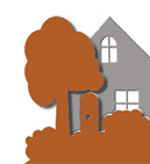 BRYN MAWR NEIGHBORHOOD ASSOCIATION Board Meeting MinutesWednesday, December 14, 2022 6:30– 8:00 PMHybrid Meeting